dk;kZy; izkpk;Z] 'kkldh; MkW-ok-ok-ikV.kdj dU;k LukrdksRrj egkfo|ky;]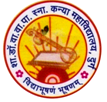 dsUnzh; fo|ky; ds ikl] tsyjksM nqxZ  ¼N-x-½iwoZ uke&'kkldh; dU;k egkfo|ky;]nqxZ ¼N-x-½ Qksu 0788&2323773Email- govtgirlspgcollege@gmail.com                              		Website: www.govtgirlspgcollegedurg.comfnukad % 16-03-2019okn&laokn NRrhlx<+h x| lkfgR; dk le`) bfrgkl gS % MkW- dYiuk feJk'kkldh; MkW- ok- ok- ikV.kdj dU;k LukrdksRrj egkfo|ky; nqxZ ds LukrdksRrj fgUnh foHkkx }kjk okn&laokn J`a[kyk ds varxZr NRrhlx<+h x| lkfgR; ds bfrgkl ij fo'ks"k O;k[;ku dk vk;kstu fd;k x;kA 'kkldh; nw-c- dU;k LukrdksRrj egkfo|ky; jk;iqj dh izk/;kid vkSj lkfgR;dkj MkW- dYiuk feJk eq[; oDrk FkhA  MkW- feJk us NRrhlx<+h x| lkfgR; ds bfrgkl dk foLrkj ls foospu fd;kA mUgksusa crk;k fd NRrhlx<+h x| dk izkphure :i ^narsokM+k ds f'kykys[k* esa feyrk gSA Jhjke dh dFkk] <ksyk dh dgkuh vkSj panSuh dh dgkuh ls x| dh lkfgR; ;k=k 'kq: gqbZA ikys'oj izlkn 'kekZ] ia- ';keyyky prqosZnh] [kwcpan c?ksy] gchc ruohj vkfn dh l'kDr ijEijk us NRrhlx<+h x| lkfgR; dk leqfpr fodkl fd;kA thouh] vuqokn] izglu] ,dkadh] ukVd] laLej.k ds lkFk gh NRrhlx<+h x| lkfgR; i=&if=dkvksa ds ek/;e ls le`) jgk gSA ^lroafru lqdokjk] vkalw e fQys vpjk* vkfn dgkfu;ksa ds mnkgj.k ds ek/;e ls mUgksusa NRrhlx<+h Hkk"kk dh e/kqjrk] opuoØrk ,oa pqfVysiu rFkk yksd ds eqgkojs esa lEi`Drrk dks js[kkafdr fd;kA bl volj ij ,e-,- f}rh; ,oa prqFkZ lsesLVj dh Nk=kvksa us fofHkUu fo"k;ksa ij ikWoj IokbaV izLrqfr nhA izkpk;Z MkW- lq'khy pUnz frokjh us Nk=kvksa dks Lrjh; izLrqfr ij mUgsa c/kkbZ nsrs gq, dgk fd [kqn ls LykbZM~l rS;kj dj eap ij izLrqfr nsus ls vkRefo'okl feyrk gS tks fd Hkfo"; esa jpukRed rFkk 'kS{kf.kd xfrfof/k;ksa esa cgqr dke vkrk gSA foHkkxk/;{k MkW- ;'ks'ojh /kqzo us vfrfFk O;k[;ku dh egRrk crkbZ vkSj fo"k; dk izfriknu fd;kA Jherh T;ksfr Hkj.ks us fgUnh foHkkx dh l=h; xfrfof/k;ksa ,oa miyfC/k;ksa ij izfronsu izLrqr fd;kA mYys[kuh; vdknfed xfrfof/k;ksa ds fy;s foHkkx }kjk MkW- vEcjh'k f=ikBh dk lEeku fd;k x;k ,oa l= 2018 esa izFke ,oa f}rh; LFkku izkIr Nk=kvksa iwue] o"kkZ dks iqjLd`r fd;k x;kA dk;ZØe dk lapkyu MkW- vEcjh'k f=ikBh us fd;kA 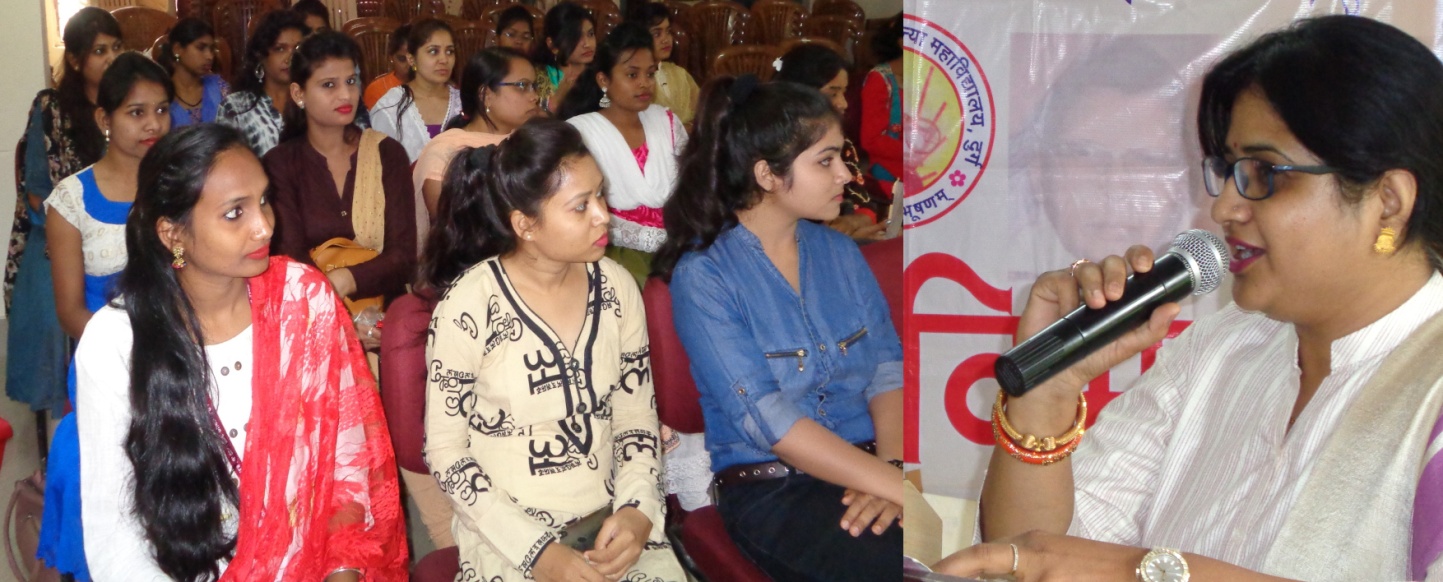 